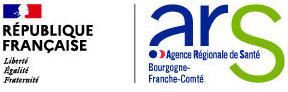 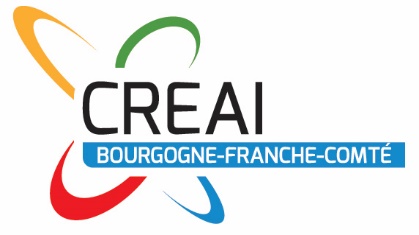 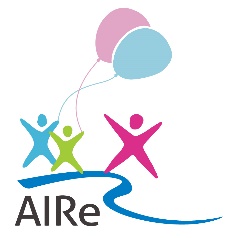 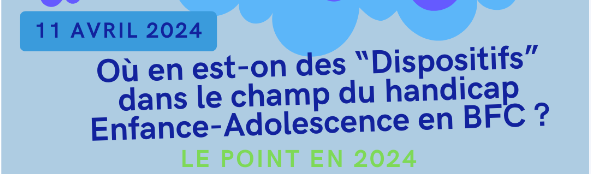 RESTITUTION DES ATELIERSRédactrice : Stéphanie BEDEL – Direction de l’Offre de Soins et de l’Autonomie --ARS BFC- 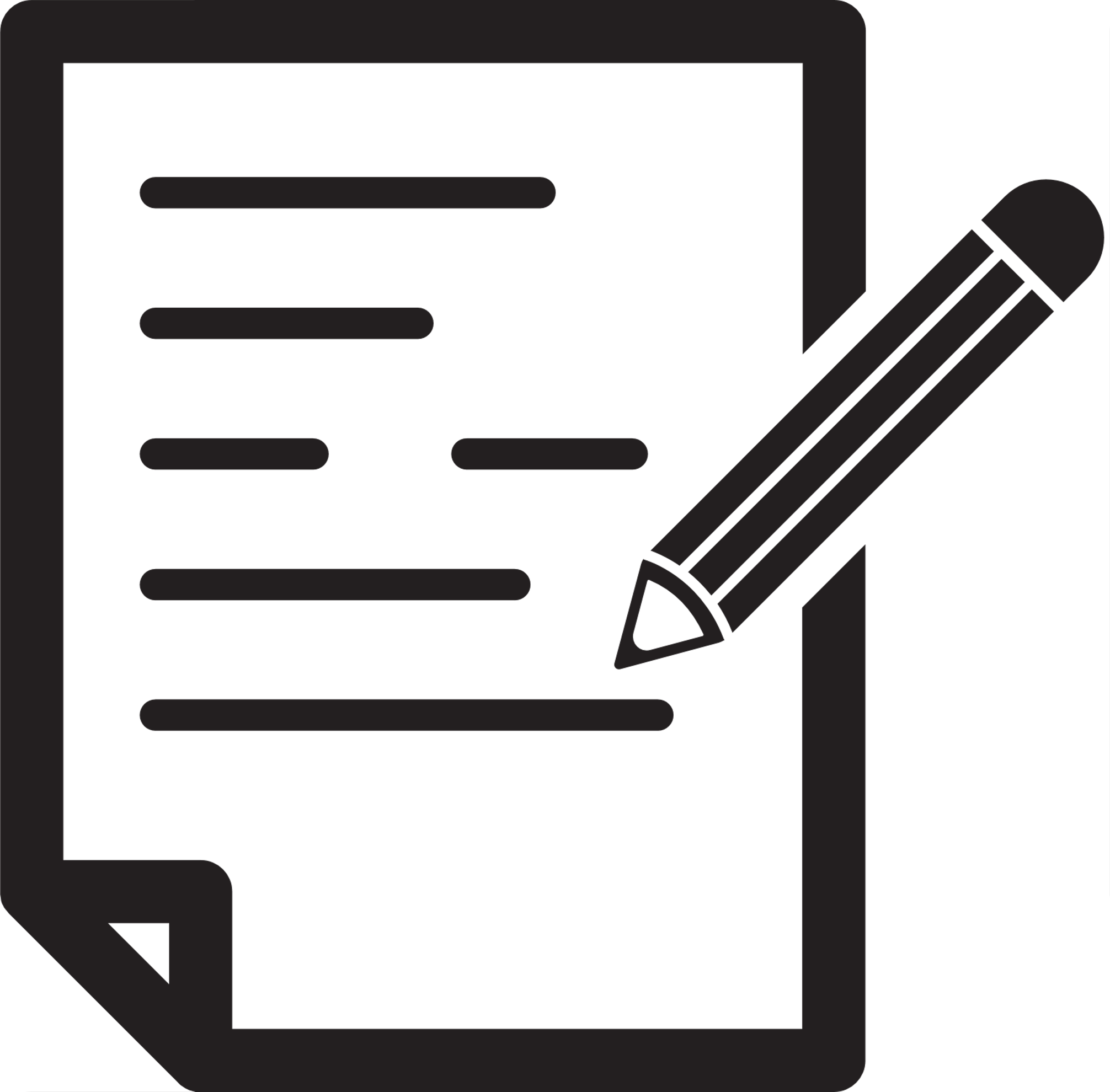 Atelier 1 : Pré-Requis Administratifs / Régime d’AutorisationVolet administratif. Pour la transformation de l’offre, nécessité de décrire sa nouvelle activité. Enjeu : limiter l’hébergement, accompagnement en milieu ordinaire : au domicile, en milieu scolaire, activités sportives et culturelles, soins. Accompagnement par personnels des institutions.   Priorités sur le sujetDévelopper les partenariats entre OG du territoire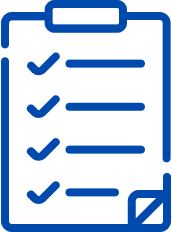 Notification MPDH et suivi des décisions Sécurisation des financements Tenir compte des identités professionnelles (SESSAD différences IME)Accompagner les managers au changementConventions-cadre Dossier Unique InformatiséObstacles MajeursRésidence ESMS en cours de déploiement et problème d’adaptation dans sa configuration actuellePas d’accès à VT par certains acteurs (notamment CPAM)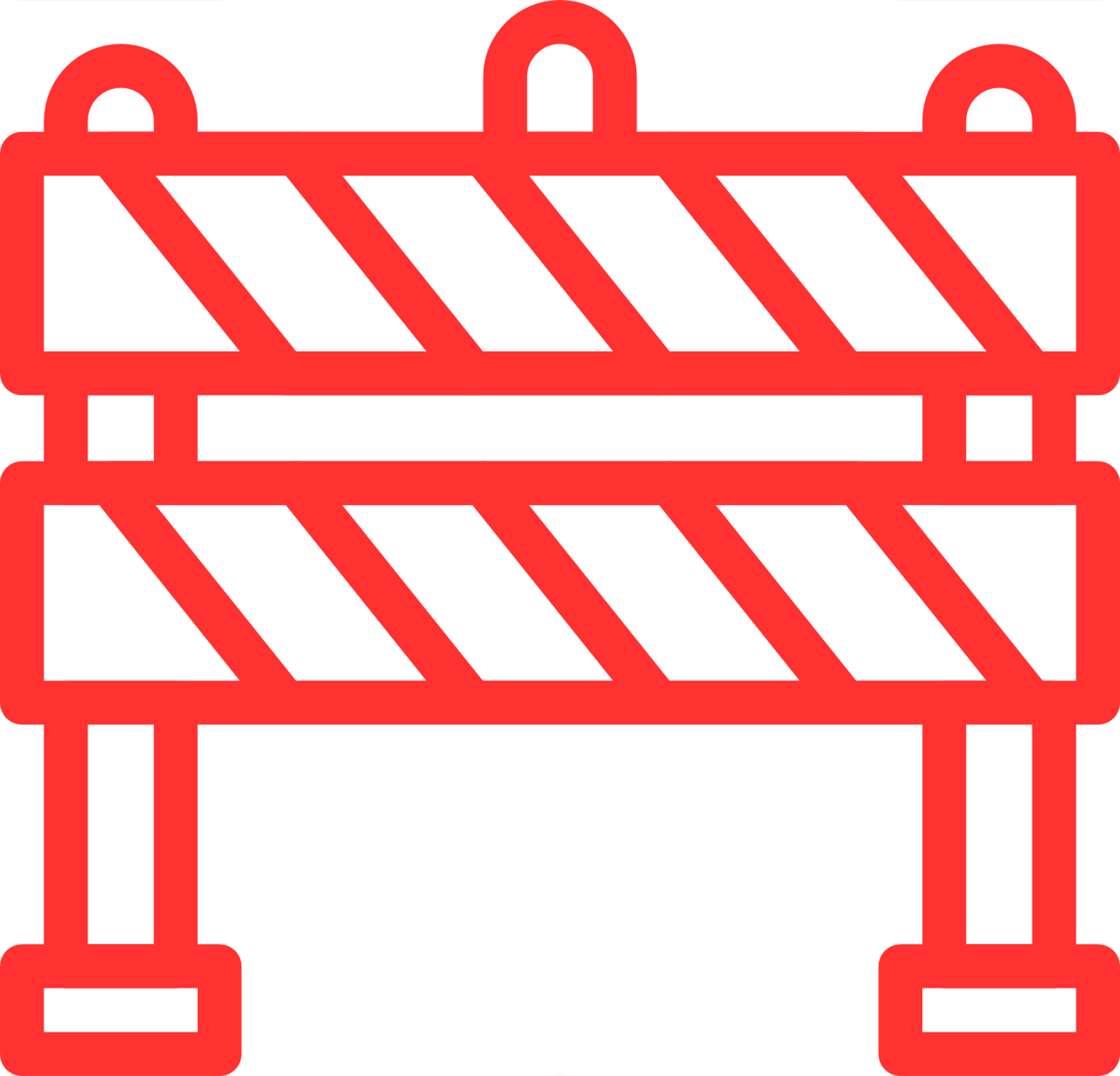 Pas d’accès aux Listes d’attente MDPH par OG Collaboration ESMS/OG/EN/MDPHComplexité logistiqueContextes territoriaux différentsManque d’interopérabilité DUI, VT, DMPAgrément FINESS des multi site apporte de la complexité pour les famillesCloisonnement PMO/Accueil de jourManque de fluidité passage UEE en ULISSolutionsDéploiement résid. ESMSConvention départementale OG/CPAM/ARS/ CD… etc (fiche de liaison) 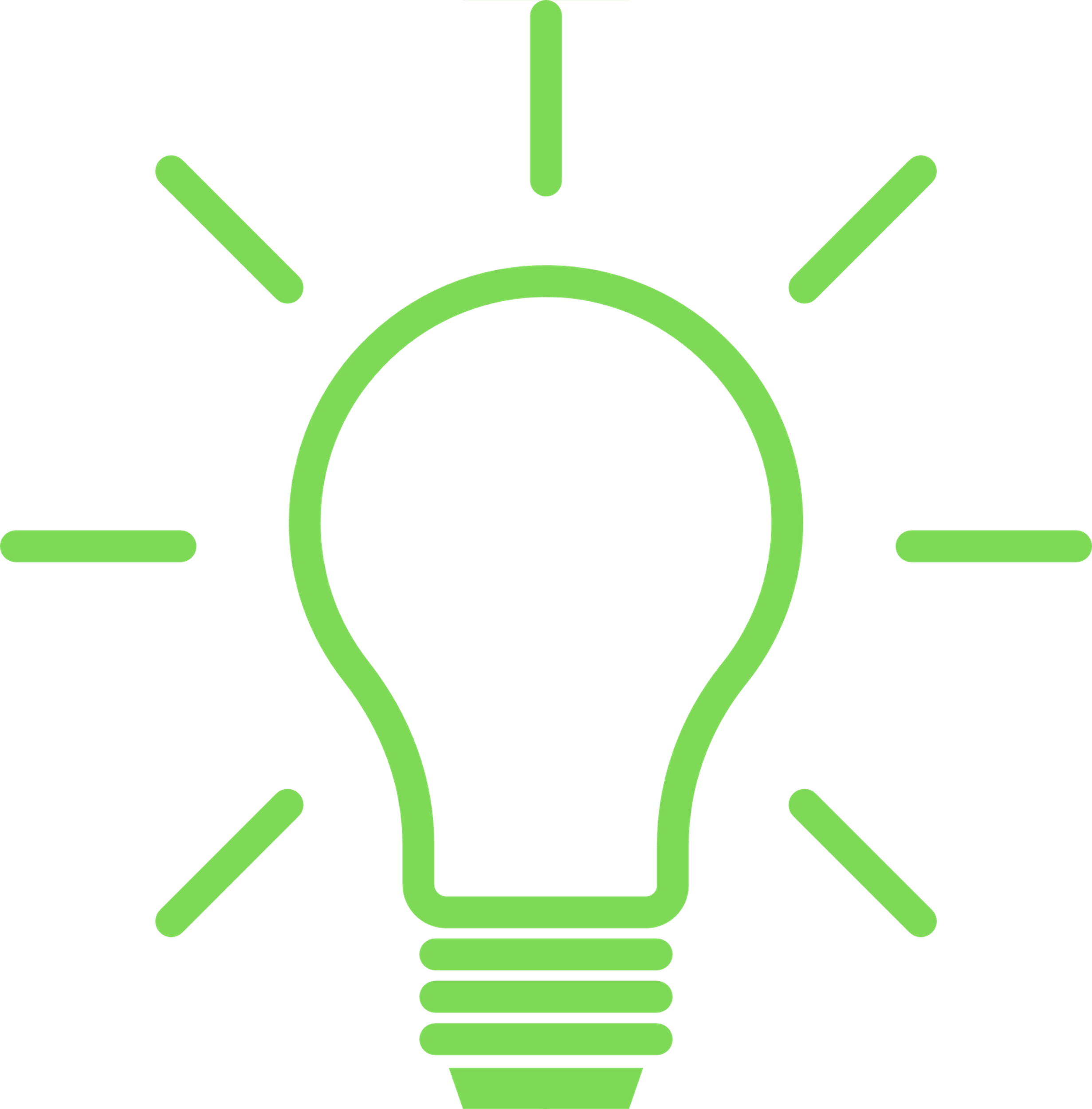 Augmentation temps d’enseignant spécialisé dans l’école (1 enseignant peut intervenir sur plusieurs sites). Amélioration formation des enseignants sur la PEC ENFANT PH Accompagnement financier de l’innovation Donner des accès à VT aux CPAMConventions-cadre en intégrant notamment les représentants des collectivités territorialesDonner accès par les dispositifs aux listes d’attente prioritaires MDPH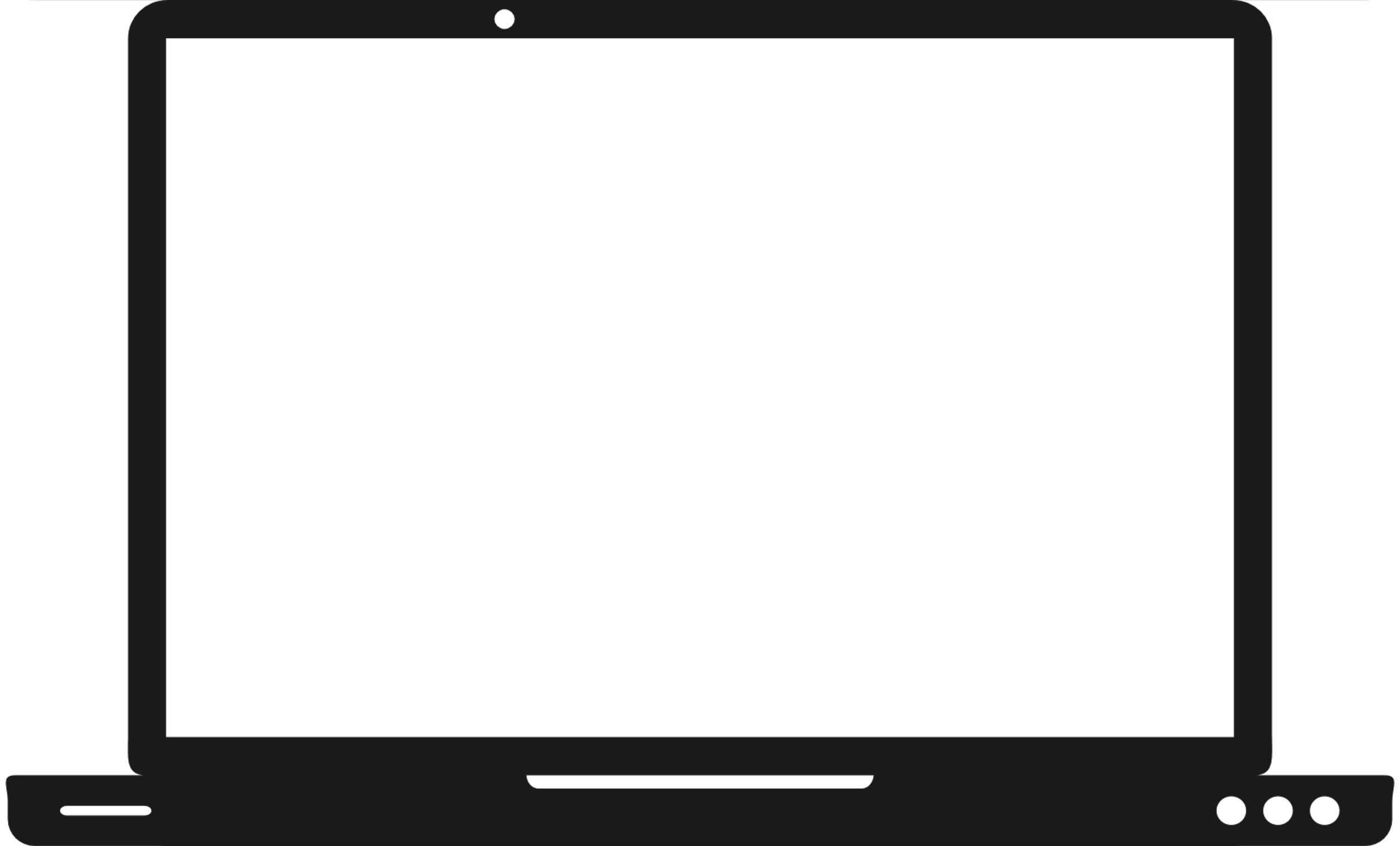 Atelier 2 : NumériqueTraçage des activités médico-sociales : « l’agenda usager ». Comment le numérique vient appuyer la transformation de l’offre. Interfaces avec l’existant. Liens entre les institutions.  Priorités sur le sujetLa SécuritéLe recueil de besoinsLa simplificationL’interopérabilitéLes droits et obligationsL’accès aux famillesLa performance des SIL’accompagnement, la formationObstacles MajeursLa multitude des outils numériquesEquipement et connexionL’acculturation, développement d’une culture informatiqueLa Sécurité (notamment avec la question des multi sites)Le CoûtLa Protection des donnéesPas de priorisation des listes d’attente proposée par Via TrajectoireVia Trajectoire est inadapté au fonctionnement en dispositifSolutionsFormation / Pédagogie (outil de conduite du changement)Moyens financiers pas uniquement au démarrageOutils adaptés au milieu ordinaireService avec des supports de qualitéNommer des personnes ressources sur l’ensemble des sitesImpliquer les cadres qui doivent maîtriser les outils et les investirNécessité de bénéficier de matériel adaptéInterfaçage / InteropérabilitéDévelopper un portail usagerAtelier 3 : Activité / Mesure d’activité en dispositifSuivi d’activité sur tous les temps de vie de l’usager. Difficulté actuelle de mesurer cette activité. Besoin d’efficience. Les augmentations de places sont délivrées en continu, mais constat d’un nombre de prises en charge en baisse et d’augmentation des files d’attente. Interrogations sur ce paradoxe. Activité = nb d’enfants accompagnés, nb de journées d’ouverture, pression sur l’offre (file d’attente), contenu des activités.  Priorités sur le sujetIntégrer les différentes formes d’activités (PAS, PCPE)Agenda du jeune, individualisation, prestations individuellesDifférentes Intensités d’accompagnement, différentes natures (notamment temps de transport)Diversification des profils Evolution des publics Fluidité des parcours à prendre en compte dans les partenariats (activité indirecte) Appui ressource, fonction ressource dans le milieu ordinaireVocabulaire commun/référence commune/vision communeCommunication partagéeQualité des données et fiabilisation (saisies DUI, récupération données facilitée, harmonisation demandes, automatisationDifférences qualité / quantitéComment mesurer l’évolution, la « capabilité »Obstacles Majeurs Liens avec ASELes autorisations et leurs actualisationsActivités supplémentaire / sur-activitéInexistence de règles communes comprises par tousLes données : fiabilisation, régularité de récupération, uniquement déclaratives, leurs interprétations, appropriationOutils administratifsSoutien des ESMS dans expérimentation AIREEloignement des familles (mobilités, territorialisation)Réflexe « place »SolutionsCalculer en UAFACEVisio mensuelles nationales DUI informatisé et interopérableExpérimentation AIREFormation des professionnels et harmonisation des pratiquesPasser d’une modalité à l’autreMême lien pour accéder aux documents Atelier 4 : Modifications dans les pratiques professionnellesLes équipes passent dans l’exercice de leurs fonctions dans de nouvelles pratiques : moins « d’entre soi », d’exercice isolé. Les personnels rejoignent les intervenants/interlocuteurs du milieu ordinaire (le professeur des écoles, l’éducateur du centre de loisirs…). On passe d’une prise en charge sur un site dédié, parfois isolé, à de « l’aller vers ».  Priorités sur le sujetPartage d’une vision communeCommuniquer, associer les professionnels, fédérerRéorganiser les organisations internesDéconstruire la logique de place (notamment en s’appuyant sur nomenclature Serafin)Développer interconnaissance : dispositifs, ressources, offre, fonctionnementPartager objectif, sensDécloisonner, favoriser la souplesseInnover, oser expérimenterPlacer l’usager au centreTravailler à attractivité pour les professionnels, recrutementAnticiper et accompagner le changementObstacles Majeurs Orientation MDPH /SIInquiétudes, résistance au changementOser s’autoriser à…CoordinationRisque d’éclatement des équipes et la gestion logistique tant des véhicules que des personnels (mobilité accrue), comment faire équipe hors les mursTaux de rotation, démissionIndividualisation des projets induit des charges de travail différentes et des ressources mises à disposition différentesManque de coopération entre les acteurs, interconnaissanceCloisonnement de certains dispositifs (ex : UEEA)Historique des ESMSReprésentation des handicaps notamment par droit communOpérationnalité des fiches de liaisonSolutionsGroupes de travailProjet d’établissementImmersionConduite/accompagnement au changementOuverture à d’autres métiers, à des pairsTravailler à des groupes d’appartenanceRetour d’expérience, valoriser les réussites, partager les pratiquesAsseoir le milieu ordinaire comme porte d’entrée et le milieu spécialisé comme soutienInclusion inverséeOuvrir les ESMS vers l’extérieurDéfinir mission de coordinationDialogue socialAdaptation des formations initialesFormerNommer des personnes ressources pour lancer les dynamiques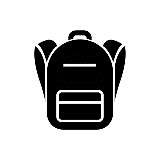 Atelier 5 : Inclusion Scolaire (notamment ce qu’apportent les nouveaux « PAS »PAS (Pôle d’Appui à la Scolarisation –secteur public uniquement) : des temps d’éducateurs sont mis à disposition dans les écoles pour accompagner les enfants déjà orientés par les MDPH, mais aussi pour détecter les troubles potentiels chez l’ensemble des élèves. Appui aux professeurs des écoles.  Priorités sur le sujetFormer aux nouveaux métiersPréciser les missions de chacunEvaluer le travail du dispositifArticulation avec les appuis/ressources existants, avec les prestations en milieu ordinaireRassurer les acteursObstacles MajeursVigilance sur la nécessaire coordination afin qu’elle ne soit pas chronophageRecrutements de professionnels expérimentés  SolutionsCartographie intégrant tous les acteurs, appuisPenser les articulations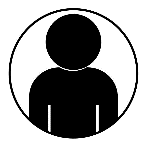 Atelier 6 : L’usager au cœur du dispositif L’usager est de plus en plus en capacité de s’exprimer par lui-même (auto-détermination). De leur offrir une ouverture vers une vie la plus ordinaire possible : école, vie affective et sexuelle… Comment faire la « place au choix » : la vie ordinaire, avec possibilité de retour vers l’institution si besoin.  Priorités sur le sujetOrientation MDPH sans modalitéPermettre les pré-admissions pour travailler la clarification des besoinsMieux accompagner les familles (rôle : facilitateurs)Importance du temps de la rencontreMieux connaitre la capacité de communication de l’usagerAdaptation des outilsMéthodologie de recueil à travailler (pré admission)Suivi de l’accompagnement Adapter les postures professionnellesDévelopper connaissance des ressources sur un territoireObstacles Majeurs Dégager du temps aux professionnels pour changer leurs habitudesDifférents acteurs, financeurs, institutions (lisibilité)Manque de visibilité des différents dispositifsLourdeur administrative (ex : fiche de liaison UE à ULIS, EN)Accessibilités et manque d’offrePouvoir proposer les meilleures solutions au regard des difficultésCoordination des partenairesSolutionsAcculturation du milieu ordinaire au handicapLien EN/MSFormation initiale ENCoordination de parcoursRecrutement de facilitateursDéveloppement d’outils de communicationForce de l’innovationFormaliser les partenariats entre Organismes gestionnairesLogique de parcours, nommer des référents de parcoursFormation des professionnels à l’autodéterminationTransversalité des équipes (PMO/AJ)Analyse de la pratiqueTravailler sur la citoyenneté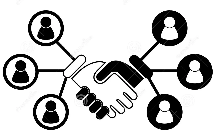 Atelier 7 : Partenariat et collaboration en milieu ordinaire (Sports, loisirs, culture, santé) Elargir les accompagnements aux clubs de sport, les loisirs, la culture, l’accès aux soins. Tous les lieux de la vie ordinaire. Aller au-delà de la scolarisation. Toujours en lien avec l’autodétermination.   Priorités sur le sujetInterconnaissance et complémentaritéConfiance mutuelle et culture communeCoordinationDécloisonnementAcculturationAccessibilité globaleEvaluation des besoins, des capacités des jeunesObstacles Majeurs Temps/disponibilitéReprésentations/Méconnaissance du handicap/peurIdentifier le réseau, les missions et la place de chacunInadaptation des dispositifsAccessibilitéContexte géographique/manque de ressourcesArticulation/continuité/relaisSolutionsFormalisation des collaboration/outils communsFormations décloisonnéesValorisation de la fonction ressourcePlateformes qui facilitent l’inclusion/la coordinationSensibilisation/formationProximité/appui sur les acteurs locaux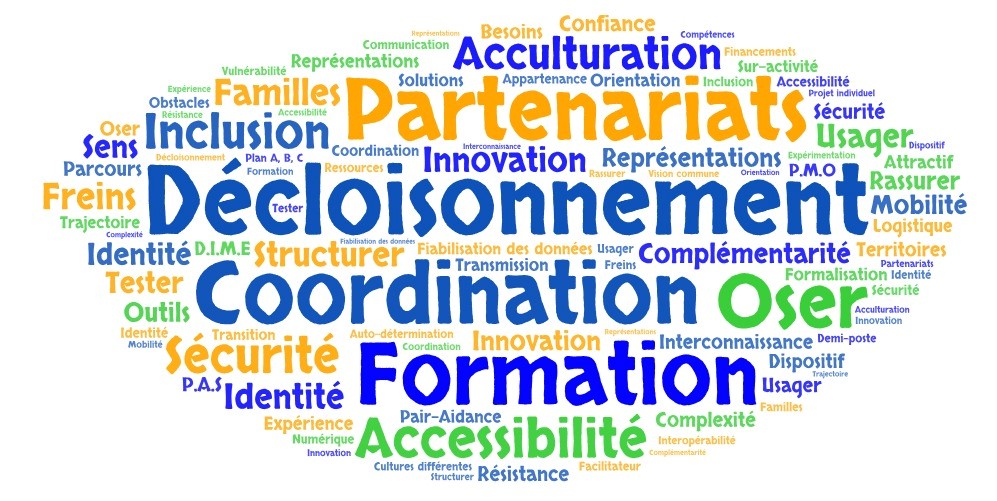 